PENENTUAN KADAR VITAMIN C PADA SEDIAAN KRIM PEMUTIH  WAJAH YANG BEREDAR DI PASAR ONLINE DENGAN METODE TITRASI 2,6-DIKLOROPHENOL INDOPHENOLSKRIPSIOLEH :BAYU ANUGRAH
NPM. 152114167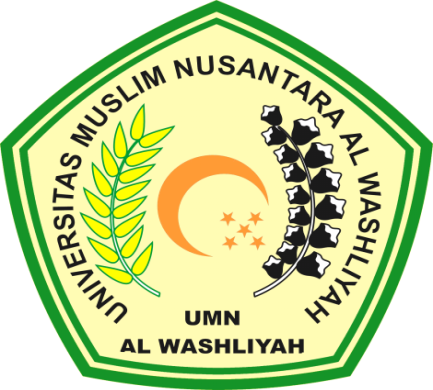 PROGRAM STUDI SARJANA FARMASI
FAKULTAS FARMASI
UNIVERSITAS MUSLIM NUSANTARA AL WASHLIYAH
MEDAN
2022PENENTUAN KADAR VITAMIN C PADA SEDIAAN KRIM PEMUTIH  WAJAH YANG BEREDAR DI PASAR ONLINE DENGAN METODE TITRASI 2,6-DIKLOROPHENOLINDOPHENOLSKRIPSIDiajukan untuk melengkapi dan memenuhi syarat-syarat untuk memperoleh GelarSarjana Farmasi pada Program Studi Sarjana Farmasi Fakultas FarmasiUniversitas Muslim Nusantara Al-WashliyahOLEH:BAYU ANUGRAHNPM. 152114167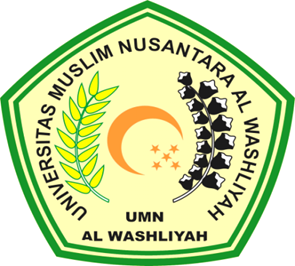 PROGRAM STUDI SARJANA FARMASIFAKULTAS FARMASIUNIVERSITAS MUSLIM NUSANTARA AL-WASHLIYAHMEDAN2022